T= Traditional	H = Hybrid	W = WebGraduation RequirementsTo be awarded a certificate of achievement or a certificate of completion at Joliet Junior College, each student must meet the following requirements:1. Satisfy all admission requirements.2. Complete the courses required to earn the given degree. If the student is a transfer student with coursework taken elsewhere, he/she must complete a minimum of 15 credit hours applicable to the degree at JJC. Proficiency test, CLEP and Advanced Placement does not meet this requirement.3. Earn a cumulative grade-point-average of at least 2.0.4. Discharge all financial obligations to the College; have no restrictions.5. File an application for graduation. (An application should be filed at the time of registration for the student’s anticipated last semester.)6. Have all official transcripts from other colleges/universities on file in the Graduation Office by the graduation filing date for evaluation of credit. A delay in the process may result in a later graduation date.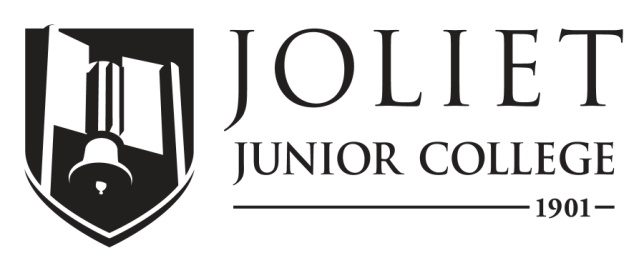 2020-2021 Completion GuideElectronics Engineering Technology, CAC, TE515ICCB Approved Total Program Hours:  34Date: September 1, 2019The following schedule is based on full-time enrollment.  Students planning to transfer to a senior institution should check with that institution for specific transfer requirements.Program PrerequisitesFirst SemesterFirst SemesterFirst SemesterFirst SemesterFirst SemesterFirst SemesterFirst SemesterCourseTitleCredit HoursMode of DeliveryPrerequisitesTerms offeredNotesEET 102Electronic Soldering, Circuit Board Rework and Repair2TNoneFL/SPEight week course, 1st eight weeks EET 113Electrical Circuits4TNoneFLENG 101 Rhetoric 3T/H/WAppropriate placement score or minimum grade "C" in one of the following: ENG 021 and ENG 099, ENG 022 and ENG 099 or the EAP course sequence ENG 079 and ENG 089, or ENG 096.FL/SP/SMMATH 098 or HigherIntermediate Algebra4T/WMath 098 Prerequisite:  Appropriate placement score or a minimum grade of “C” in MATH 090 and MATH 094FL/SP/SMTotal Semester Hours13Second SemesterSecond SemesterSecond SemesterSecond SemesterSecond SemesterSecond SemesterSecond SemesterCourseTitleCredit HoursMode of DeliveryPrerequisitesTerms offeredNotesEET 114Digital Electronics4TNoneSPEET 125Solid State Circuitry4TEET 113SPEET 103Project Construction2TEET 102FL/SPEight week course, 2nd eight weeks Total Semester Hours10Summer SemesterSummer SemesterSummer SemesterSummer SemesterSummer SemesterSummer SemesterSummer SemesterCourseTitleCredit HoursMode of DeliveryPrerequisitesTerms offeredNotesEET Elective4TSMTake 8 credit hours from: EET.104, EET.106, EET.211, EET.217, EET.224, EET.225.  Any required EET course can be accepted as an elective for this degree"Major Core Electives, Non‐EET3"Take 3 credit hours from: CADD 101, CIS 122, IMT 121 or select any EEAS courses as approved by EET advisor."Total Semester Hours7Third SemesterThird SemesterThird SemesterThird SemesterThird SemesterThird SemesterThird SemesterCourseTitleCredit HoursMode of DeliveryPrerequisitesTerms offeredNotesEET Elective4TFL/SP"Take 8 credit hours from: EET.104, EET.106, EET.211, EET.217, EET.224, EET.225.  Any required EET course can be accepted as an elective for this degree"Total Semester Hours4For more information:Department ChairpersonProgram CoordinatorProgram AdvisorFor more information:Name: Jeff BradfordName: Dennis O’Donnell/Cheryl UpshawName: Michael BoehleFor more information:E-mail: jbradford@jjc.eduE-mail:  Dodonnel@jjc.edu/ cupshaw@jjc.eduE-mail: mboehle@jjc.eduFor more information:Phone: 815.280.2403Phone: 815-280-2611 /815-280-2480Phone: 815-280-2417